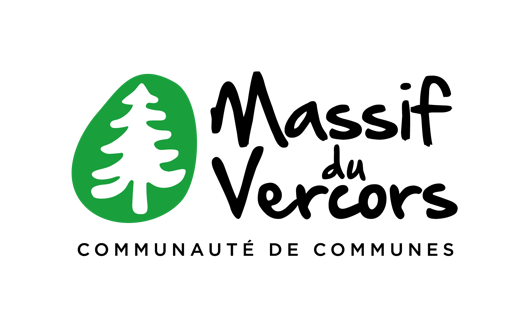 Recensement des porteurs de projets en recherche de foncier économique productif en vue de l’aménagement de la parcelle AL398 sur la zone d’activités des Geymonds à Villard-de-LansQuestionnaire EntreprisesDate :1- Coordonnées de l'entreprise :Représentant :Tél :E-mail :Immatriculation : Forme juridique : 2- L'entreprise :Activité principale :Date de création :Lieu actuel d'implantation :Nombre de salariés :Chiffre d’Affaire dernière année (facultatif):Chiffre d’Affaire prévisionnel (facultatif):Évolution du Chiffre d’Affaire (facultatif):Nature de la clientèle :Actuellement locataire / Propriétaire ?3-Le projet :Description :Zone géographique recherchée :Pourquoi ? Surface du bâtiment à construire : … m²Ateliers :    … m²Locaux de stockage intérieur : … m²Bureaux associés :  … m²Showroom associé : … m²Besoin de stockage extérieur : … m²Emprise au sol souhaitée du bâtiment :Attentes particulières liées à l'activité ?Nécessité d'être implanté dans ZAE ou autre lieu possible ?Activité soumise à l’Installation Classée par la Protection de l'Environnement (ICPE) ? :  Date approximative d’installation souhaitée :Démarches bancaires réalisées :Merci de renvoyer ce questionnaire* avant le 28 juin 2024 à economie-ccmv@vercors.orgou de le déposer à la CCMV19 chemin de la Croix Margot*Un accusé de réception vous sera envoyé sous 15 joursNB : Cette fiche permet à la CCMV de recenser les besoins des entreprises mais il ne s’agit en aucun cas d’un appel à candidature qui interviendra en 2025 après le choix de l’aménagement de la parcelle